График проведения ВсОШ в Свердловской области в 2022/2023 учебном годуПредметДаты проведения олимпиадыПлатформапроведенияСроки выполнения олимпиадных заданий1234Литература(очный тур)14–15сентябрявремя и место проведения определяет организатор школьного этапаПраво (онлайн)16–17 сентябряhttp://vsosh.irro.ruс 8:00 первого дня до 20:00последнего дня, указанного в графике по местномувремениИспанский язык,Итальянский язык,Китайский язык(онлайн)19 сентябряhttp://vsosh.irro.ruс 8:00 первого дня до 20:00 последнего дня, указанного в графике по местномувремениИспанский язык,Итальянский язык,Китайский язык(очный тур)20 сентябрявремя и место проведения определяет организатор школьного этапаФизическая культура (онлайн)19–20 сентябряhttp://vsosh.irro.ruс 8:00 первого дня до 20:00последнего дня, указанного в графике по местномувремениФизическая культура(очный тур)21–22 сентябрявремя и место проведения определяет организатор школьного этапаРусский язык(онлайн)22–24 сентябряhttp://vsosh.irro.ruс 8:00 первого дня до 20:00последнего дня, указанного в графике по местномувремениРусский язык(очно)22–23 сентябрявремя и место проведения определяет организатор школьного этапаФранцузский язык, Немецкий язык(онлайн)26–27 сентябряhttp://vsosh.irro.ruс 8:00 первого дня до 20:00последнего дня, указанного в графике по местномувремениФранцузский язык, (очный тур)27 сентябрявремя и место проведения определяет организатор школьного этапаНемецкий язык(очный тур)28 сентябрявремя и место проведения определяет организатор школьного этапаФизика(онлайн)29 сентябряuts.sirius.online.в течение одного дняв период с 8:00 до 20:00 местного времениЭкономика(онлайн)30 сентября,1 октябряhttp://vsosh.irro.ruс 8:00 первого дня до 20:00последнего дня, указанного в графике по местномувремениОбществознание(онлайн)3–5 октябряhttp://vsosh.irro.ruс 8:00 первого дня до 20:00последнего дня, указанного в графике по местномувремениХимия(онлайн)6 октябряuts.sirius.online.в течение одного дняв период с 8:00 до 20:00местного времениГеография(онлайн)7–8 октября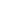 http://vsosh.irro.ruс 8:00 первого дня до 20:00последнего дня, указанного в графике по местномувремениАстрономия(онлайн)10 октябряuts.sirius.online.в течение указанного дня в период с 8:00 до 20:00 местного времениИстория(онлайн)10–12 октябряhttp://vsosh.irro.ruс 8:00 первого дня до 20:00последнего дня, указанного в графике по местномвремениБиология(онлайн)13 октябряuts.sirius.online.в течение указанного дняв период с 8:00 до 20:00 местного времениИскусство (Мироваяхудожественнаякультура)(онлайн)14–15 октябряhttp://vsosh.irro.ruс 8:00 первого дня до 20:00последнего дня, указанного в графике по местномувремениИскусство (Мироваяхудожественнаякультура)(презентацияпроектов)14–15 октябрявремя и место проведения определяет организатор школьного этапаАнглийский язык(онлайн)1–-18октябряhttp://vsosh.irro.ruс 8:00 первого дня до 20:00последнего дня, указанного в графике по местномувремениАнглийский язык(очный тур)18–19октябрявремя и место проведения определяет организатор школьного этапаМатематика(онлайн)20 октябряuts.sirius.online.в указанного дня в периодс 8:00 до 20:00 местноговремениЭкология(онлайн)21–22октябряhttp://vsosh.irro.ruс 8:00 первого дня до 20:00последнего дня, указанного в графике по местномувремениТехнология(онлайн)24–25октябряhttp://vsosh.irro.ruс 8:00 первого дня до 20:00последнего дня, указанного в графике по местномувремениТехнология(очный тур)25–26 октябрявремя и место проведения определяет организатор школьного этапаИнформатика(онлайн)27 октябряuts.sirius.online.в течение указанного дняв период с 8:00 до 20:00местного времениОсновыбезопасностижизнедеятельности (онлайн)28–29 октябряhttp://vsosh.irro.ruс 8:00 первого дня до 20:00последнего дня, указанного в графике по местномувремениОсновыбезопасностижизнедеятельности (очный тур)29 октябрявремя и место проведения определяет организатор школьного этапа